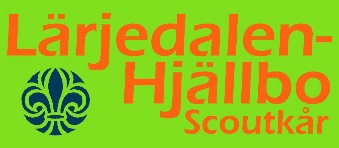 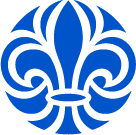 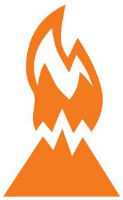 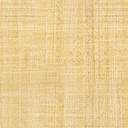 
Christine	0736-841450 christine.rundkvist@gmail.com
Sara	0708-260104  saramalinsandberg@gmail.com
www.larjedalenhjallboscoutkar.seDatumPrimärKostnadInfoAnnan dag29 augustiBrännboll & programOBS! Tisdag6 septemberOrientering13 septemberYxa & Eld19 septemberBowling70krStrike & Co Gamlestaden. Med utmanarna och andra äventyrargruppenOBS! Tisdag
Gärna skjuts.27 septemberHemligt möte50krSamling i lokalen tag med spårvagnskort4 oktoberBio120 kronorGärna skjuts.7 oktoberGÖK OpenLördagOBS! LördagGärna skjuts.10 oktoberBastugratisMed utmanarna och andra äventyrargruppenGärna skjuts.13-15 oktoberHöstlägerMed hela kårenOBS! HelgGärna skjuts.18 oktoberMassa märken25 oktoberInnebandyGuldhedsskolan, Gym Sal B 12X10 (18-19)Gärna skjuts.31 oktoberHöstlov/Halloween på LisebergInträde & biljetterMed hela kårenOBS! TisdagGärna skjuts.7 novemberBeachvolleyboll50?Med utmanarna och andra äventyrargruppenOBS! Tisdag Gärna skjuts.15 novemberLekar och sånger21 novemberEscape game180krMed utmanarna och andra äventyrargruppenOBS! Tisdag Gärna skjuts.29 novemberHändigt möte6 decemberLussebak8-10 decemberJulhajk KragenäsMed utmanarna och andra äventyrargruppenOBS! Helg12 december Laserdome – avslutning80krMed hela kårenOBS! TisdagGärna skjuts.